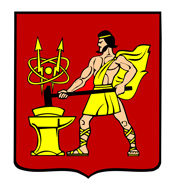 АДМИНИСТРАЦИЯ ГОРОДСКОГО ОКРУГА ЭЛЕКТРОСТАЛЬМОСКОВСКОЙ   ОБЛАСТИРАСПОРЯЖЕНИЕ10.11.2023 № 260-рО внесение изменений в Перечень изменений существенных условий муниципального контракта от 17 марта 2022 года № 005576-22 на выполнение проектной документации и выполнение работ по капитальному ремонту объекта капитального строительства: «СОШ №16 с УИОП по адресу: г. Электросталь, ул. Карла Маркса, д. 44»В соответствии с частью 65.1 статьи 112 Федерального закона от 05.04.2013 № 44 - ФЗ «О контрактной системе в сфере закупок товаров, работ, услуг для обеспечения государственных и муниципальных нужд». 1. Внести изменения в Перечень изменений существенных условий муниципального контракта от 17 марта 2022 года № 005576-22 на выполнение проектной документации и выполнение работ по капитальному ремонту объекта капитального строительства: "СОШ №16 с УИОП по адресу: г. Электросталь, ул. Карла Маркса, д.44".  2. Настоящее Распоряжение вступает в силу с даты подписания.3. Разместить настоящее распоряжение на официальном сайте городского округа Электросталь Московской области в информационно-телекоммуникационной сети «Интернет» по адресу: www.electrostal.ru.Первый заместитель Главы Администрации городского округа Электросталь Московской области							О.В. ПечниковаПриложение к распоряжениюАдминистрации городского округаЭлектросталь Московской областиот 10.11.2023 № 260-р«УТВЕРЖДЕН»Распоряжением Администрации
городского округа Электросталь
Московской области
от 30.08.2023 № 197-рПеречень изменений существенных условий муниципального контракта№ п/пНаименование объектаДата и номер муниципального контрактаПеречень вносимых изменений в муниципальный контракт         1Выполнение проектной документации и выполнение работ по капитальному ремонту объекта капитального строительства: "СОШ №16 с УИОП по адресу: г. Электросталь, ул. Карла Маркса, д.44"17 марта 2022 года № 005576-22Цена Контракта, является твердой, определена на весь срок исполнения Контракта и включает в себя стоимость работ по проектированию, стоимость работ по капитальному ремонту, прибыль Подрядчика, уплату налогов, сборов, других обязательных платежей и иных расходов Подрядчика, связанных с выполнением обязательств по Контракту, при котором цена Контракта (цена работ) составляет: 568 967 920 (пятьсот шестьдесят восемь миллионов девятьсот шестьдесят семь тысяч девятьсот двадцать) рублей 87 копеек, в том числе налог на добавленную стоимость (далее – НДС) по налоговой ставке 20 (двадцать) процентов (далее – Цена Контракта), а в случае если Контракт заключается с лицом, не являющимися в соответствии с законодательством Российской Федерации о налогах и сборах плательщиком НДС, то Цена Контракта НДС не облагается.Неучтенные затраты Подрядчика по Контракту, связанные с исполнением Контракта, но не включенные в Цену Контракта, не подлежат оплате Заказчиком222Выполнение проектной документации и выполнение работ по капитальному ремонту объекта капитального строительства: "СОШ №16 с УИОП по адресу: г. Электросталь, ул. Карла Маркса, д.44"17 марта 2022 года № 005576-222.5. Источник финансирования:3Таблицы 1.1 и 1.3 Приложения 1 Таблица 1.1Таблица 1.3